Publicēts: 06.11.2018.Projekta numurs: Nr. 4.2.1.2/18/I/006Energoefektivitātes paaugstināšana Cēsu Audzināšanas iestādes nepilngadīgajiem skolā ar sporta zāli un ēdnīcāIeslodzījuma vietu pārvalde darbības programmas "Izaugsme un nodarbinātība" 4.2.1. specifiskā atbalsta mērķa "Veicināt energoefektivitātes paaugstināšanu valsts un dzīvojamās ēkās" 4.2.1.2. pasākuma "Veicināt energoefektivitātes paaugstināšanu valsts ēkās" ietvaros īsteno projektu "Energoefektivitātes paaugstināšana Cēsu Audzināšanas iestādes nepilngadīgajiem skolā ar sporta zāli un ēdnīcā" Nr. 4.2.1.2/18/I/006.Projekta mērķis: paaugstināt energoefektivitāti tiešās valsts pārvaldes padotības iestādes ēkās – Ieslodzījuma vietu pārvaldes Cēsu Audzināšanas iestādes nepilngadīgajiem skolā ar sporta zāli un ēdnīcā.2018. gada 6. novembrī Ieslodzījuma vietu pārvalde parakstīja vienošanos ar Centrālo finanšu un līgumu aģentūru par Eiropas Savienības fonda projekta īstenošanu, paredzot kārtību Projekta īstenošanai, finansējuma piešķiršanai un uzraudzībai.  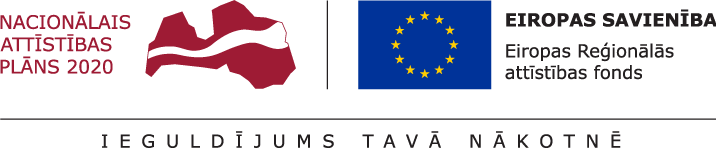 